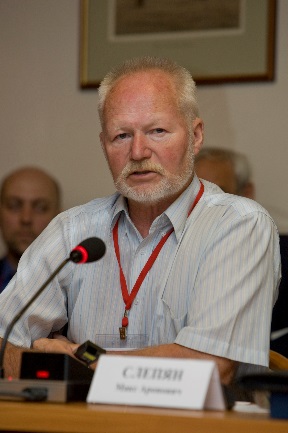 Дорогие друзья!       	Настоящая конференция проходит в более благоприятных, чем в прошлом году условиях для отечественной геофизики. Этому способствовали рост мировых цен на нефть и санкции США и ЕС. Со стороны государства и нефтегазовых компаний растут внимание, поддержка и инвестиции в геофизику. Наблюдательному совету Евро-Азиатского общества удалось наладить конструктивный контакт с Минэнерго РФ и Комитетом по энергетике Госдумы РФ, что позволит более эффективно и цивилизованно решать возникающие на сервисном рынке проблемы.Акцентом данной конференции стали актуальные проблемы природного и технологического характера, с которыми столкнулись нефтяники Роснефти, Башнефти, других российских нефтегазовых компаний и в разрешении которых мы, геофизики, можем предложить свои компетенции, новую более эффективную Hi-Tech технику и технологии. Среди этих проблем на первом месте стоит поиск эффективных технологий изучения залежей с трудно извлекаемыми запасами углеводородов (ТрИЗ), а также ГИС сервис горизонтальных скважин при их строительстве и эксплуатации на суше и шельфе. Для этих целей разработана и выпускается отечественная аппаратура. Практический опыт её успешного использования на месторождения представляет несомненный интерес.На конференции с этого года начинает работать секция комплексной интерпретации. Это позволит специалистам нефтегазовых и сервисных компаний обмениваться опытом решения сложных задач разведки и разработки месторождений нефти и газа, геофизического сопровождения строительства и эксплуатации сложных по траектории и конструкции скважин.От имени организаторов хочу всем участникам конференции пожелать успехов в их усилиях по развитию и укреплению нефтегазовой индустрии России.Лаптев В.В.Председатель Оргкомитета конференции,Первый вице-президент МОО ЕАГО  ПРОГРАMМА22 мая (вт.)      11:00                  Трансфер от Sheraton Ufa Hotel  на выставку «Газ.Нефть.Технологии-2018»                                    (450080, г. Уфа, ул. Менделеева, 158, ВДНХ - ЭКСПО).      12:00                   Открытие выставки. Осмотр экспозиции выставки представителями                                     Правительства РФ и РБ, Минпромторга РФ, Минэнерго РФ.      12:00 – 16:00     Посещение XXVI Международной выставки «Газ.Нефть.Технологии-2018»23 мая (ср.)08.30 – 09.30Регистрация (Фойе зала «Националь», первый этаж)ПЛЕНАРНОЕ ЗАСЕДАНИЕ(Конференц зал «Националь», первый этаж) Модератор: Лаптев В.В.Вице-президент МОО ЕАГО, Геофизический кластер «Квант», (г. Уфа)ПЛЕНАРНОЕ ЗАСЕДАНИЕ(Конференц зал «Националь», первый этаж) Модератор: Лаптев В.В.Вице-президент МОО ЕАГО, Геофизический кластер «Квант», (г. Уфа)09.30 – 09.35Приветственное слово. Открытие конференции.09.35 – 09.55Новые тенденции развития российского рынка геофизического сервиса – 2018.  Лаптев В.В., МОО ЕАГО, Геофизический кластер «Квант», (г. Уфа)09.55 – 10.10Проблемы построения петрофизических моделей для низкопроницаемых коллекторов. Байков В.А., Колонских А.В., Федоров А.И., Жонин А.В., Михайлов С.П. ООО «РН-УфаНИПИнефть», (г. Уфа)10.10 – 10.30 Hi-Tech технологии для исследования поисково-разведочных и эксплуатационных скважин. Хаматдинов В.Р., ООО «Нефтегазгеофизика», (г. Тверь)10.30 – 10.45Передовые технологии ВНИИГИС для решения сложных геолого-технических задач. Даниленко В.Н., Перелыгин В.Т., Даниленко В.В.,  ПАО НПП  «ВНИИГИС», (г. Октябрьский)10.45 – 11.00Обеспечение единства геофизических измерений – проблема недропользования федерального уровня.  Лобанков В.М., УГНТУ, Лахов В.М. ВНИИМС, Муратшин А.М. ЦСМ РБ, (г. Уфа, г. Москва)11.00 – 11.30      Кофе-брейк (Фойе зала «Националь», первый этаж)11.30 – 11.45Комплексное сопровождение бурения с применением LWD-системы ЛУЧ-МК. Каюров Н.К., Каюров К.Н., Еремин В.Н., ООО НПП ГА «Луч», (г. Новосибирск)11.45 – 12.00 Разработка роторно-управляемой системы гидромеханического принципа действия. Махмутов Д.З., Саломатин А. А. ООО НПП «БУРИНТЕХ», (г. Уфа)12.00 – 12.15Рынок геофизических услуг. Конкуренция или самоуничтожение. Завялец А.Н.  ЗАО «Северная геофизическая экспедиция», (г. Москва)12.15 – 12.30Коллективное фото участников конференции (Центральный вход, первый этаж) 12.30 – 13.30Бизнес-ланч (Ресторан «Новум», первый этаж) (Sheraton Ufa Hotel) СЕКЦИЯ № 1. ГЕОЛОГИЯ. БУРЕНИЕ СКВАЖИН.(Конференц зал «Националь», первый этаж)           Модератор: Пасечник М.П.Президент МОО ЕАГО, (г. Москва)СЕКЦИЯ № 1. ГЕОЛОГИЯ. БУРЕНИЕ СКВАЖИН.(Конференц зал «Националь», первый этаж)           Модератор: Пасечник М.П.Президент МОО ЕАГО, (г. Москва)13.30 – 13.45Современный ГИС рынок в процессе бурения, перспективы развития». Пасечник М.П. МОО ЕАГО, (г. Москва).13.45 – 14.00Опыт работы «ТНГ-Групп» высокотехнологичными комплексами в различных регионах России. Баженов В.В., Абдуллин Р.Н., Мурзакаев В.М., ООО «ТНГ-Групп», (г. Бугульма)14.00 – 14.15  Результаты опытного опробования приборов  LWD производства ООО «ТНГ-Групп». Киргизов Д.И.. Горшенина С.В., , Гайван А.Г., ООО «ТНГ-Групп», (г.Бугульма)14.15 – 14.30Система каротажа в процессе бурения производства ООО НПФ «ВНИИГИС-ЗТК». Опыт применения. Васильев А.В., ООО НПФ «ВНИИГИС-ЗТК», (г. Октябрьский)14.30 – 14.45Разработка телеметрической системы «GORIZONT-108-LWD»  для проводки и исследования скважин в процессе бурения.  Леготин Л.Г., ОАО АМК Горизонт, (г. Октябрьский)14.45 – 15.00Современное состояние ГИС автономной аппаратурой на трубах. Опыт работы на морских буровых платформах с использованием аппаратуры АМК «ГОРИЗОНТ». Ахмадеев А.А., ОАО АМК Горизонт, (г. Октябрьский) 15.00 – 15.15 Создание новых технологий и технических средств комплексного изучения нефтегазовых скважин с использованием навигационных приборов. Цветков Г.А., Чистяков Н.Ю. ООО Предприятие «ФХС-ПНГ», ПГНИУ, (г. Пермь) 15.15 – 15.30 Новые разработки и бизнес-решения в отечественном геофизическом машиностроении. Онгемах Э.Г., АО «Росгеология», (г. Москва)15.30 – 15.50     Импортозамещающие технологии количественной оценки  фильтрационно-емкостных свойств пласта с применением кабельных модификаций управляемых импульсных источников нейтронов и азимутальных имиджеров гамма-гамма плотностного (ГГК-ЛП) и нейтронного (2ННКт) каротажа в процессе бурения. Черменский В.Г.,  Воробьев А.Н. ООО "НПП Энергия" (г.Москва), Коротков К.В. Трест "Сургутнефтегеофизика" (г.Сургут) ,  Крючатов Д.Н., Исянгулов Р. У., ОАО «Когалымнефтегеофизика» (г.Когалым)15.50 – 16.05Геофизическое оборудование, выпускаемое ООО НПО «Геопром».Терегулов Р.Р., Киселев А. В., ООО НПО «Геопром», (г. Уфа)16.05 – 16.20     Новые разработки в области газового каротажа  и их эффективность при  строительстве скважин на месторождениях с трудно-извлекаемыми запасами. Буляков А., Лугуманов М.Г., Вавилов А.М., Багаутдинов А.Р., ООО «Геотехсервис» (г.Уфа) 16.20 -16.35   Новые отечественные МЭМС инерциальные датчики и модули для систем MWD / LWD. Бекмачев А.Е., ООО «Фаворит-ЭК», (г. Москва)16.35 – 16.50Повышение эффективности испытания поисково-разведочных скважин в обсаженном стволе с использованием малогабаритных пластоиспытателей. Утопленников В.К.,  Катунова Д.М., ИПНГ РАН (г.Москва)16.50 – 17.05Новые эталоны для скважинной аппаратуры.  Григорьев Н.Е., Лобанков В.М. (УГНТУ), Святохин В.Д., Гарейшин З.Г., Котельников Л.Н. (ЦМИ «Урал-Гео»).  СЕКЦИЯ № 2. ДОБЫЧА.  (Конференц зал «Националь», первый этаж) Модераторы: Шумилов  А.В., ПАО «Пермнефтегеофизика», (г. Пермь)                                     Ефанов В.В., ген. дир. ООО «Башнефть Петротест» (г. Уфа)                    .  СЕКЦИЯ № 2. ДОБЫЧА.  (Конференц зал «Националь», первый этаж) Модераторы: Шумилов  А.В., ПАО «Пермнефтегеофизика», (г. Пермь)                                     Ефанов В.В., ген. дир. ООО «Башнефть Петротест» (г. Уфа)                    .13.30 - 13.45Импортозамещающее оборудование для гидравлического разрыва пласта. Каткаев И.Ю., Новикова Е.В. ООО «НПП Пропуск-Технолоджи», (г. Челябинск), Лаптев Л.В., Ткач В.М, ООО «Нов Тек Новые технологии» (г. Уфа)13.45 – 14.00Новая геофизическая техника для суши и шельфа.  Ткач В.М., Лаптев Л.В., ООО «Нов Тек Новые технологии», (г. Уфа)14.00 – 14.15Решение проблемы гарантированного и безаварийного спуска отечественных измерительных комплексов в стволы горизонтальных скважин. Шумилов А.В. ПГНИУ,Савич А.Д. ПАО «Пермнефтегеофизика»,Чистяков Н.Ю. ООО Предприятие «ФХС-ПНГ» (г. Пермь)14.15 – 14.30Новейшие разработки наземного геофизического оборудования в области шельфа.  Эльдеров А.Б.К., ОЗКО ВНИИГИС, (г.Октябрьский)14.30 – 14.45Эффективность применения активированных сплавов алюминия для очистки призабойной зоны пласта от асфальтосмолопарафиновых отложений .  
Байгазиев М.Т., Бойко Г.И., Андреев В.Е., Сармурзина Р.Г., Любченко Н.П., Карабалин У.С.,  Касымгалиев  К.М. НАО «КазНИТУ имени К.И.Сатпаева» (г. Алматы),Центр нефтегазовых технологий ГАНУ «Институт стратегических исследований Республики Башкортостан» (г. Уфа), Ассоциация «Kazenergy» (г. Астана), АО «Эмбамунайгаз» (г. Атырау)14.45 – 15.00Геофизические исследования на месторождениях с высоковязкими нефтями. Никонов А.Н., ООО «Универсал-Сервис», (г.Пермь)15.00 – 15.15Опыт комплексного применения прострелочно- взрывной аппаратуры в процессе проведения многостадийной ГРП.  Плотников А.В.,  ООО «Промперфоратор», (г. Самара)15.15 – 15.30Опыт применения комплекса ядерно-геофизических методов на скважинах ОАО «Башнефть».  Даниленко В.В., Борисова Л.К., Машкин К.А., Коротченко А.Г . ПАО НПП «ВНИИГИС», (г. Октябрьский)15.30 – 15.45Многофункциональный  интеллектуальный технологический комплекс для герметизации устья скважины при проведении геофизических исследований и работ в скважинах с избыточным устьевым давлением. Апанин А.А., Катанаев С.В., Кочергинский Б.М., Кочергинский Е.Б., Микин М.Л., Русаков А.А.  НПФ «Центргазгеофизика» ООО «Газпром георесурс», (г. Москва)15.45 – 16.00Информационное обеспечение эксплуатационных скважин на базе беспроводной телеметрической системы. Шакиров А.А., ПАО НПП «ВНИИГИС», (г. Октябрьский)16.00 – 16.15Оптоволоконная термометрия скважин. Мониторинг образования газогидратной пробки. Рыбка В. Ф. ООО «ПИТЦ «Геофизика» (г.Пермь)16.15 – 16.30Комплексное страхование для предприятий нефтегазового сектора. Игилов Р.Я.,  ПАО «САК «Энергогарант», ( г.Москва)16.30 – 16.45«Электрические соединители для нефтегазового и геофизического (каротажного) оборудования»  Усманов Р. Н., АО «Электросоединитель» (Татарстан, п.г.т. Уруссу)СЕКЦИЯ № 3. КОМПЛЕКСНАЯ ИНТЕРПРЕТАЦИЯ.  (Конференц зал «Националь», первый этаж)Модератор: Ремеев И.С. БГУ, ООО НПЦ ГеоТЭК, (г. Уфа)СЕКЦИЯ № 3. КОМПЛЕКСНАЯ ИНТЕРПРЕТАЦИЯ.  (Конференц зал «Националь», первый этаж)Модератор: Ремеев И.С. БГУ, ООО НПЦ ГеоТЭК, (г. Уфа)13.30 – 13.45Качество и эффективность методов ГИС на месторождениях Западной Сибири в современных условиях. Абдрашитов В.Х., Габдуллина Г.Т.ООО «УфаНИПИнефть», (г. Уфа)13.45 – 14.00Перспективы восполнения ресурсной базы углеводородного сырья на примере Волго-Уральской и Тимано-Печорской нефтегазоносных провинций. Утопленников В.К., Жилина И.В., ИПНГ  РАН, (г. Москва)14.00 – 14.15Анализ факторов, влияющих на успешность испытания сложнопостроенных продуктивных коллекторов каширо-подольских отложений Арланского месторождения.  Аминева Г. Р., ООО «БашНИПИнефть», (г. Уфа)14.15 – 14.30Комплексный подход к созданию петрофизической модели карбонатных отложений верхнего девона платформенной части Башкортостана. Бурикова Т. В., ООО «БашНИПИнефть», (г. Уфа)14.30 - 14.45Новые возможности индукционного каротажа при применении на месторождениях с ТрИЗ. Дворкин В.И.,﻿ Лаздин А.Р.,Николаев Н.А.,Сакаев Р.Ш. ООО НПФ «ГеоКИП» (г.Уфа)14.45 – 15.00Роль оценки петрофизических свойств рябчиковых пород в рамках комплексной программы вовлечения в разработку пласта АВ1(1-2). Мещерякова Е. Е.., Воронина А.Н. ООО «УфаНИПИнефть», (г. Уфа)15.00 – 15.15Методика мониторинга забойного давления по данным промыслово-геофизических исследований скважин. Черных И.А.,  ООО "ЛУКОЙЛ-ПЕРМЬ", (г. Пермь)15.15 – 15.30Информативность промыслово-геофизических исследований действующих горизонтальных скважин в условиях сложнопостроенных коллекторов. Яруллин Р.К., Валиуллин Р.А., Шарафутдинов Р.Ф., Рамазанов А.Ш., Хабиров Т.Р., Садретдинов А.А., Закиров М.Ф., Яруллин А.Р. Башкирский государственный университет,  ООО НПФ «ГеоТЭК», (г.Уфа)15.30 – 15.45Платформа 1D моделирования DARCY. Ульянов В.Н., Каюров Н.К., ООО НПП ГА "Луч", (г. Новосибирск)15.45 – 16.00Развитие внутренних технологий обработки данных ГИС в системе «Прайм» Мухутдинов В. К., Ремеев И. С., ООО НПЦ «ГеоТЭК», (г.Уфа)16.00 – 16.15Актуальные направления развития обработки мультипольного акустического каротажа. Ташкинов И.В.  Предприятие ООО "ФХС-ПНГ", (г. Пермь)16.15 – 16.30Системы мониторинга  ГЕОСТАР и опыт их применения в процессе добычи, ремонта и исследования скважин. Азманов И. В., Буш Т. А., ООО «СТК ГЕОСТАР» (г. Набережные Челны)16.30 – 16.45Использование дисперсионного анализа акустических волн для оценки свойств горных пород. Чистяков Н.Ю.. Предприятие ООО «ФХС-ПНГ», (г. Пермь)16.45 – 17.00Обзорная презентация по услугам и оборудованию компании «Шоллер-Блэкманн Даррон Лимитед. Тебеньков А. В. «Шоллер-Блэкманн Даррон Лимитед» (SBDR) (г.Ноябрьск)18.00               Товарищеский ужин (Ресторан Лель, Уфа, Дёмское шоссе, ул. Левобережная, 51 к.1)